ФИНАНСОВОЕ УПРАВЛЕНИЕ АДМИНИСТРАЦИИМУНИЦИПАЛЬНОГО ОБРАЗОВАНИЯ«САФОНОВСКИЙ РАЙОН» СМОЛЕНСКОЙ ОБЛАСТИ  П Р И К А Зот 03 апреля  2019  года                                                                                   № 46Об утверждении отчета о результатах и основных направлениях  деятельности Финансового управления Администрации муниципального образования«Сафоновский район» Смоленской области за 2018 годПРИКАЗЫВАЮ:1.  Утвердить отчет о результатах и основных направлениях  деятельности Финансового управления  Администрации муниципального образования «Сафоновский район» Смоленской области за 2018 год.2.  Разместить отчет о результатах и основных направлениях  деятельности Финансового управления  Администрации муниципального образования «Сафоновский район» Смоленской области за 2018 год на официальном сайте Администрации муниципального образования «Сафоновский район» Смоленской области.Заместитель Главы муниципальногообразования «Сафоновский район»Смоленской области – начальник Финансового управления                                                                Н.И. Гузенко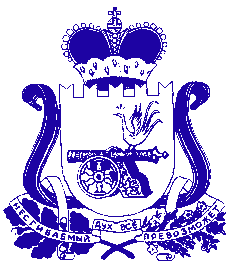 